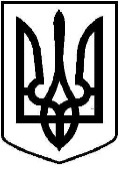                                      ЧОРТКІВСЬКА    МІСЬКА    РАДАВИКОНАВЧИЙ КОМІТЕТР І Ш Е Н Н Я  (ПРОЄКТ) ____   квітня  2022 року			                                                 № _____Про надання дозволу на видалення зелених насаджень на території Чортківської міської територіальної громади       Розглянувши звернення начальниці управління освіти, молоді та спорту Чортківської міської ради Людмили Поліщук від 10. 01. 2022 року, № 01-08/07 щодо надання дозволу на зрізку дерев, які несуть небезпеку для життя та здоров’я дітей Чортківської загальноосвітньої школи №7 І-ІІІ ступенів, враховуючи акт обстеження, що підлягають видаленню від 02. 03. 2022року, відповідно до п.2, 3, 7 «Порядку видалення дерев, кущів, газонів і квітників у населених пунктах», затвердженого постановою Кабінету Міністрів України від 01. 08. 2006  № 1045, керуючись підпунктом 7 пункту «а» ч. 1 ст. 30,  ч. 6 ст. 59  Закону України «Про місцеве самоврядування в Україні», виконавчий комітет міської  ради ВИРІШИВ :1. Надати дозвіл начальниці управління освіти, молоді та спорту Чортківської міської ради Людмили Поліщук на видалення зелених насаджень, які несуть небезпеку для життя та здоров’я дітей Чортківської загальноосвітньої школи №7 І-ІІІ ступенів, згідно з додатком.2. Видати ордер на видалення зелених насаджень КП «Парковий, культурно-спортивний комплекс» Чортківської міської ради, згідно з додатком.3.  Зобов’язати КП «Парковий, культурно-спортивний комплекс» Чортківської міської ради видалену деревину (відповідно до виданого ордеру) облікувати на своєму складі, та  безоплатно передати для опалення дошкільному навчальному закладу №1 «Золота рибка» міста Чорткова.4. Копію рішення направити КП «Парковий, культурно-спортивний комплекс» Чортківської міської ради, управлінню освіти молоді та спорту Чортківської міської ради, управлінню комунального господарства, архітектури та капітального будівництва міської ради.5. Контроль за виконанням даного рішення покласти на заступника              міського голови з питань діяльності виконавчих органів міської ради                    Віктора ГУРИНА. Міський голова                                                                  Володимир ШМАТЬКО Фаріон Т. ОЗаяць Н.М.Гурин В.М.         Додаток           до рішення виконавчого комітету          від __________  2022 року № ___Зелені насадження, що підлягають видаленню в  місті ЧортківКеруюча справами виконавчого комітету міської ради                                           Наталія ЗАЯЦЬ № п/пОсоба, якій видається ордерАдреса розташування зелених насаджень Зелені насадження, що підлягають видаленнюКількість (шт.)1 Начальник КП «Парковий, культурно-спортивний комплекс» Чортківської міської радиСнігур В. ЮТериторія ЗОШ №7Міста ЧортковаКленГоробинаЛипаЯблуняКалина         Верба2111113Разом:28